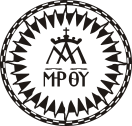 Polska Prowincja Zakonu Pijarów, ul. Pijarska 2, 31-015 Kraków„Termomodernizacja budynku Zespołu Szkół Publicznych Zakonu Pijarów im. Św. Mikołaja w Elblągu”Załącznik nr 4 do zaproszenia do składania ofertO Ś W I A D C Z E N I E DOTYCZĄCE PODSTAW WYKLUCZENIADotyczy postępowania:  01/ROZL/TERMO/2023Oświadczenie o braku istnienia wykluczających powiązańOświadczam, że nie podlegam wykluczeniu z udzielania bezpośredniego lub pośredniego wsparcia, w tym udzielania finansowania i pomocy finansowej lub przyznawania jakichkolwiek innych korzyści w ramach programu Unii, Euratomu lub krajowego programu państwa członkowskiego oraz umów w rozumieniu rozporządzenia (UE, Euratom) 2018/1046 109, na rzecz jakichkolwiek osób prawnych, podmiotów lub organów z siedzibą w Rosji, które w ponad 50 % są własnością publiczną lub są pod kontrolą publiczną – zgodnie z art. 5 l rozporządzenia Rady (UE) nr 833/2014.Oświadczam, iż nie jestem związany z osobami lub podmiotami, względem których stosowane są środki sankcyjne, i które figurują na poniższych listach, jak również sam nie figuruję na poniższych listach:1) wykaz osób i podmiotów objętych sankcjami, na mocy decyzji Ministra Spraw Wewnętrznych i Administracji Rzeczypospolitej Polskiej (Ustawa z dnia 13 kwietnia 2022 r. o szczególnych rozwiązaniach w zakresie przeciwdziałania wspieraniu agresji na Ukrainę oraz służących ochronie bezpieczeństwa narodowego, w szczególności art. 6 ust. 1 pkt 1 oraz art. 7 ust.1),2) wykaz towarów, technologii i maszyn, w odniesieniu do których zakazuje się finansowania lub pomocy finansowej oraz wykaz osób, którym nie udostępnia się żadnych funduszy, ani zasobów gospodarczych (rozporządzenie Rady (WE) nr 765/2006),3) wykaz osób i podmiotów, którym zakazane jest udostępniane środków finansowych, zamraża się zasoby finansowe i gospodarcze tych podmiotów, a także osób i podmiotów z nimi powiązanych (rozporządzenie Rady (UE) nr 269/2014),4) wykaz produktów lub technologii, w odniesieniu do których m. in. zakazuje się ich sprzedaży, dostawy, przekazywania lub wywozu, bezpośrednio lub pośrednio, na rzecz jakichkolwiek osób fizycznych lub prawnych, podmiotów lub organów z siedzibą w Rosji, a także m. in. finansowania bądź udzielania pomocy finansowej w związku z tymi towarami, bądź technologią (rozporządzenie Rady (UE) nr 833/2014).Nazwa FirmyNIP:Adres siedziby:......................................         (miejscowość, data)……………………….……………………………………………(pieczęć i czytelny podpis Przedsiębiorcy)